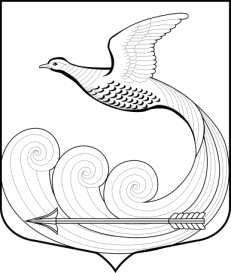 СОВЕТ ДЕПУТАТОВМуниципального образования Кипенское сельское поселениеЛомоносовского муниципального районаЛенинградской областитретьего созываРЕШЕНИЕ № 45д. Кипень                                                                        «12» ноября 2015 года                                                                   
«Об установлении должностных окладовмуниципальных служащих, лиц замещающих муниципальныедолжности в МО Кипенское сельское поселениеЛомоносовского муниципального района Ленинградскойобласти».	В соответствии с Федеральным законом от 06.10.2003 г. №131-ФЗ «Об общих принципах организации местного самоуправления в Российской Федерации» Совет депутатов муниципального образования Кипенское сельское поселение Ломоносовского муниципального района Ленинградской областиРЕШИЛ:Утвердить размеры месячных должностных окладов муниципальным служащим и лиц ,замещающих муниципальные должности в соответствии со штатным расписанием, согласно приложению № 1.Считать утратившим силу решение Совета депутатов МО Кипенское сельское поселение № 11 от 14.032013г. « О внесении изменений в решение Совета депутатов МО Кипенское сельское поселение № 60 от 05.07.2010г. « О денежном содержании муниципальных служащих местной администрации, а также лиц, замещающих муниципальные должности и работников, замещающих должности, не являющиеся должностями муниципальной службы муниципального образования Кипенское сельское поселение».Настоящее решение вступает в силу с 01 декабря 2015 года.Настоящее решение опубликовать (обнародовать) и разместить на официальном сайте МО Кипенское сельское поселение в сети Интернет. Председатель Совета депутатовМО Кипенское сельское поселение:                            М.В. КюнеПриложение №1УтвержденоРешением Совета депутатов МО  Кипенское сельское поселение № 45 от 12.11.2015г.Размеры месячных должностных окладов муниципальных служащих, лиц, замещающих муниципальные должности МО Кипенское  сельское поселение МО Ломоносовский муниципальный район Ленинградской областиНаименование муниципальных должностей муниципальной службыРазмер месячного должностного оклада (рублей)Размер месячного должностного оклада (рублей)Категория «Руководители»Категория «Руководители»Категория «Руководители»Высшие должности муниципальной службыВысшие должности муниципальной службыВысшие должности муниципальной службыГлава администрации (лицо, назначаемое по контракту)17 393,7517 393,75Главные должности муниципальной службыГлавные должности муниципальной службыГлавные должности муниципальной службыЗаместитель главы администрации 14 230,7014 230,70Старшие должности муниципальной службыСтаршие должности муниципальной службыСтаршие должности муниципальной службыНачальник сектора (заведующий сектором)Начальник сектора (заведующий сектором)13 500Категория «Специалисты»Категория «Специалисты»Категория «Специалисты»Старшие должности муниципальной службыСтаршие должности муниципальной службыСтаршие должности муниципальной службыВедущий специалист6 852,236 852,23Младшие должности муниципальной службы Младшие должности муниципальной службы Младшие должности муниципальной службы Специалист первой категории6 500,12 6 500,12 Специалисты второй категории5 973,775 973,77